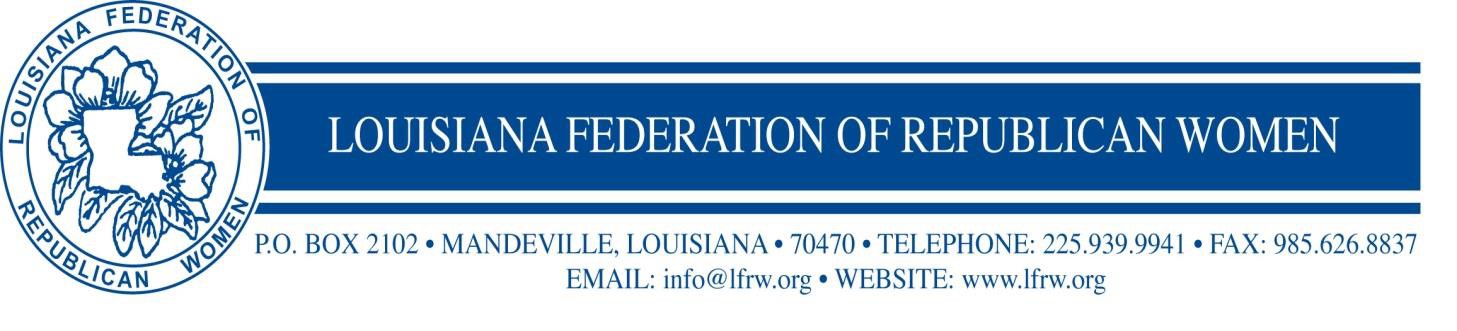 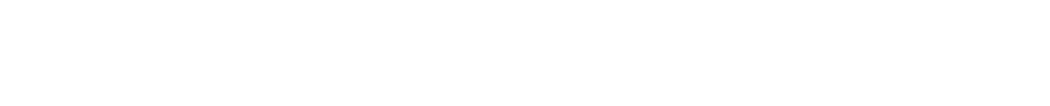 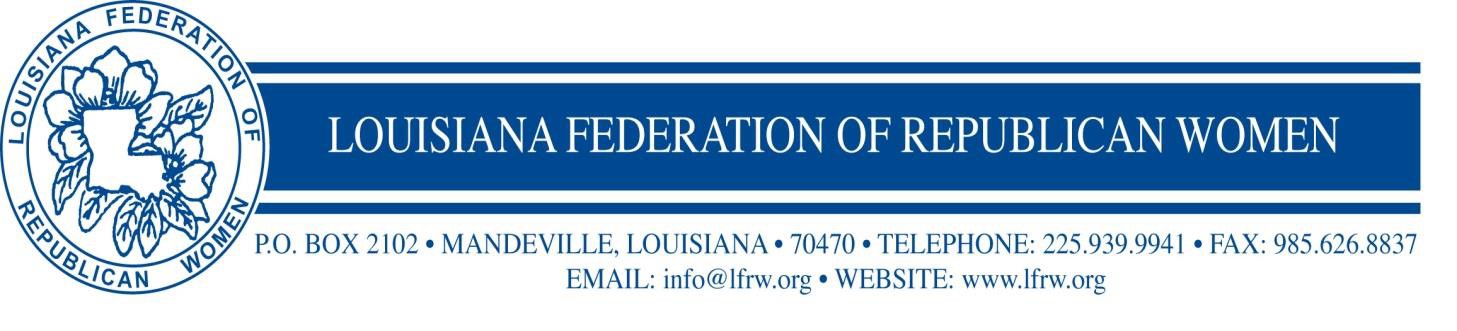 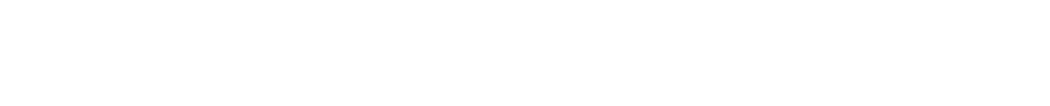 OFFICIAL PROXYLFRW CLUB PRESIDENT                          Fall Board of Directors Meeting and Membership Conference                                                                    Bossier City, Louisiana                                                                  October 8-10 2021I,  	President of the  	(LFRW Club)Designate 	To serve as my official proxy at the 2021Fall Board of Directors Meeting and Conference of the Louisiana Federation of Republican Women to be held at the Hilton Garden Inn Shreveport/ Bossier City, Louisiana.Club President Signature	Date of SignatureAll Proxies should be brought to the meeting and presented to the LFRW Recording Secretary.NOTE: Only Club Presidents are entitled to have a proxy.  The designee must be a member in good standing from your club and cannot already have a voting position on the state board. In the absence of a Standing Committee Chairman, the Vice-Chairman automatically becomes the proxy.